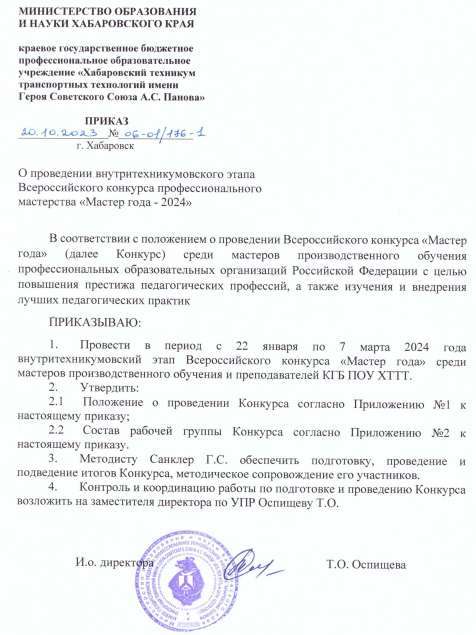 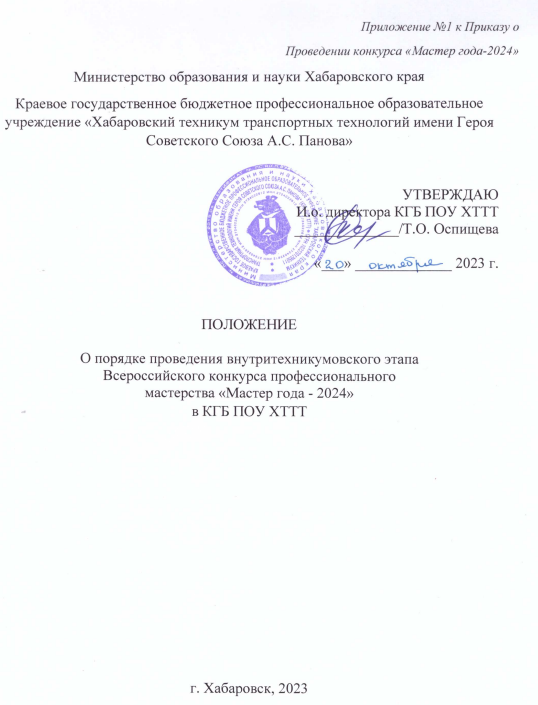 Общие положенияВнутритехникумовский этап Всероссийского конкурса педагогических достижений«Мастер года» (далее – Конкурс) проводится в 2024 году с целью выявления и поощрения талантливых и инициативных мастеров производственного обучения, преподавателей учебного предмета общеобразовательного цикла, преподавателей учебных дисциплин, междисциплинарных курсов, профессиональных модулей, практик профессионального цикла. Для повышения престижа педагогических профессий, пропаганды передовых идей в области образования и подготовки кадров, а также изучения и распространения лучшего педагогического опыта.Организацию и проведение внутритехникумовского этапа Конкурса осуществляет научно-методический отдел краевого государственного бюджетного профессионального образовательного учреждения «Хабаровский техникум транспортных технологий имени Героя Советского Союза А.С. Панова».Принимать участие в Конкурсе могут мастера производственного обучения, преподаватели учебных дисциплин, междисциплинарных курсов, профессиональных модулей, практик профессионального цикла.Принципы Конкурса:Принцип равных возможностей означает, что всем участникам Конкурса будут предложены задания, равные по количеству, сложности и будет дана возможность проявить себя.Принцип компетентности членов экспертной комиссии означает, что эксперты, являются специалистами в области оценки профессиональной деятельности мастера производственного обучения, преподавателей учебного предмета общеобразовательного цикла, преподавателей учебных дисциплин, профессиональных модулей, междисциплинарных курсов, практик профессионального цикла. Они осуществляют наблюдение за работой участников в ходе  конкурсных испытаний и оценку этой работы на основе единой, четко регламентированной процедуры.Принцип равного доступа к информации означает, что рабочая группа Конкурса снабжает участников всей необходимой информацией для выполнения конкурсных испытаний в равном объеме (включая ответы на вопросы участников).Порядок проведения КонкурсаЭтапы проведения КонкурсаПервый этап – с 22 января по 17 февраля 2024 года – сбор заявок, подготовка конкурсных материалов участниками.Второй этап - С 19 февраля по 2 марта 2024 года – проведение конкурсных испытаний. Третий этап – С 4 по 7 марта 2024 года – подведение результатов.Для подготовки и проведения Конкурса создается рабочая группа. В целях формирования объективной системы оценки участников Конкурса формируется экспертная комиссия с участием ИПР ХТТТ, представителей работодателей и представителя ХК ИРО.Рабочая группа:осуществляет обработку заявок на участие в конкурсе;определяет состав участников Конкурса;определяет учебные группы, в которых проводятся конкурсные мероприятия;составляет график конкурсных мероприятий;формирует состав экспертной комиссии;оформляет документацию Конкурса;проводит торжественное подведение итогов Конкурса;осуществляет подготовку победителей к региональному этапу Конкурса.Решения рабочей группы и экспертной комиссии оформляются протоколами за подписью председателя.Последовательность выступлений участников Конкурса определяется жеребьёвкой, проводимой перед началом конкурсных мероприятий.Члены экспертной комиссии используют в своей работе критерии оценивания, установленные пунктами 3.1-3.5 настоящего Положения, оформляют сводные оценочные ведомости по результатам выполнения конкурсных заданий.Члены экспертной комиссии проводят анализ, выставляют оценки, выносят решения по итогам конкурсных испытаний, определяют победителей.Конкурсные мероприятия и критерии оценки3.1. Кандидаты на участие в Конкурсе должны иметь конкретные достижения, подкрепленные документами, по одному или нескольким аспектам (критериям):опыт подготовки выпускников, успешно прошедших государственную итоговую аттестацию, сдавших демонстрационный экзамен;опыт разработки и внедрения инновационных методов преподавания и воспитания;опыт подготовки призеров и/или победителей Региональных, Национальных, Международных чемпионатов профессионального мастерства по стандартам «Ворлдскиллс Россия» «Молодые профессионалы» WorldSkills, чемпионатов профессионального мастерства среди лиц с инвалидностью и ОВЗ «Абилимпикс», чемпионатов «ArtMasters».Информация о достижениях оформляется в Word документе и предоставляется Рабочей  группе на первом этапе – с 22 января по 17 февраля 2024 года с приложением скана подтверждающих документов (Приложение 1)Программа внутритехникумовского этапа Конкурса состоит из 2 конкурсных мероприятий:Конкурсное мероприятие № 1 «Я-мастер» (в разрезе педагогической концепции).Цель конкурсного испытания: демонстрация конкурсантом методической компетентности и собственного опыта в вопросах подготовки обучающихся, основанных на передовых технологиях и методиках практической подготовки, а также полученных образовательных результатов.Формат конкурсного испытания - очное выступление. Представление конкурсантом эффективных методических практик организации процесса обучения и воспитания обучающихся в соответствии с ценностными ориентирами и современными социокультурными тенденциями развития образования.Требования к выступлению:Выступление может сопровождаться презентацией, содержащей не более 12 слайдов или видеороликом (слайд-шоу). Для представления методических материалов конкурсантом может быть также использован собственный Интернет-ресурс.Регламент конкурсного испытания: до 3 минутОценка конкурсного испытания осуществляется по 5 критериям. Каждый критерий  включает 5 показателей, раскрывающих содержание критерия. Каждый показатель оценивается в баллах:– показатель не проявлен;– показатель проявлен частично;– показатель проявлен в полной мере.Максимальная оценка, выставляемая одним экспертом за конкурсное испытание – 50 баллов.Критерии оценки:Конкурсное испытание № 2 «Мастер-класс» для мастеров производственного обучения или «Учебное занятие» (практической направленности с применением активных образовательных технологий) для преподавателей учебных дисциплин, профессиональных модулей, междисциплинарных курсов, практик профессионального цикла.Цель конкурсного испытания: демонстрация конкурсантом профессиональных компетенций в области проведения учебного занятия как основной формы организации образовательного процесса с учётом применения активных образовательных технологий.Формат конкурсного испытания: мастер-класс или учебное занятие по учебному предмету, дисциплине, междисциплинарному курсу, профессиональному модулю — участник Конкурса проводит урок по заранее подготовленному им сценарию в учебной группе (регламент урока 45 минут).Оценка конкурсного испытания осуществляется по 6 критериям. Каждый критерий включает 5 показателей, раскрывающих содержание критерия.Каждый показатель оценивается в баллах:– показатель не проявлен;– показатель проявлен частично;– показатель проявлен в полной мере.Максимальная оценка, выставляемая одним экспертом за конкурсное испытание – 60 баллов.Критерии и показатели оценки:По итогам конкурсных испытаний экспертная комиссия отбирает победителя для участия в Региональном этапе Конкурса.Награждение участников КонкурсаПо итогам Конкурса победителям и призерам внутритехникумовского этапа Всероссийского конкурса «Мастер года» вручаются Дипломы I, II и III степени, участникам – Дипломы участника.Итоги Конкурса утверждаются приказом директора и размещаются на сайте колледжа.Финансирование конкурсаДля проведения Конкурса допускается привлечение внебюджетных и спонсорскихсредств.Приложение 1 к Приказу о проведенииконкурса «Мастер года»Краевое государственное бюджетное профессиональное образовательное учреждение«Хабаровский техникум транспортных технологий имени Героя Советского Союза А.С. Панова»Заявкана участие во внутритехникумовском этапе Всероссийского конкурса «Мастер года - 2024»Приложение 2 к Приказу о проведенииконкурса «Мастер года»Состав рабочей группывнутритехникумовского этапа Всероссийского конкурса «Мастер года - 2024»   в КГБ ПОУ ХТТТОспищева Татьяна Олеговна, заместитель директора по учебно-производственной работеКотенева Светлана Борисовна, заместитель директора по учебной работеТимофеева Алёна Викторовна, старший мастерСанклер Галина Сергеевна, методист, первая кв.категорияЛитвинова Светлана Викторовна, председатель ПЦК Математического и естественнонаучного цикла, преподаватель, высшая кв.категорияШипелкина Ирена Владимировна, преподаватель, высшая кв.категорияЗмиевская Наталья Евгеньевна, преподаватель, высшая кв.категорияХомякова Ирина Андреевна, преподаватель, высшая кв.категорияДроздова Алёна Викторовна, председатель ПЦК общепрофессиональных дисциплин и профессиональных модулей, соц.педагогСписок кандидатов из категории педагогических работников для участия во внутритехникумовском этапе Всероссийского конкурса «Мастер года - 2024»   в КГБ ПОУ ХТТТПищенко Елена Ивановна, мастер п/оСоловьёва Светлана Васильевна, мастер п/оНовичкова Галина Васильевна, мастер п/оЧуркина Лариса Феликсовна, мастер п/оМильчакова Виктория Сергеевна, мастер п/оСапожникова Анастасия Олеговна, мастер п/оАрнаутова Ольга Алексеевна, мастер п/о№КритерииПоказатели1.Актуальность	и методическая обоснованность представленного опытаОбосновывает	собственные	педагогические	идеи, опираясь на имеющийся эффективный опыт преподавания;Демонстрирует актуальность представляемой технологии/методов / приемов;Демонстрирует связь современных достижений науки в преподаваемой предметной области в рамках учебногопредмета,	дисциплины,	междисциплинарного	курса, профессионального модуля, практик;Обосновывает целесообразность предлагаемых решений в преподавании и доказывает их практическую значимость;Обосновывает	педагогическую	целесообразность демонстрируемой технологии/методов/приемов.2.Культура публичного выступленияГрамотно и оптимально использует разные источники информации и формы работы с образовательными ресурсами;Демонстрирует глубину и широту знаний по теме, корректно и грамотно использует понятийный аппарат и научный язык;Демонстрирует грамотность речи и языковую культуру;Проявляет способность к анализу своей деятельности и осмыслению опыта, видит точки роста в своем личностном и профессиональном развитии;Выступает четко и конкретно, излагает позицию ясно и кратко, показывает точное видение педагогической концепции.3.Знание	передовых технологий практической подготовкиДемонстрирует взаимосвязь образовательных результатов учебного предмета теоретической части (дисциплины, межпредметного курса, профессионального модуля) с практической подготовкой;Демонстрирует владение передовыми технологиями практической подготовки обучающихся по преподаваемому учебному предмету (дисциплине, профессиональному модулю, междисциплинарному курсу);Обосновывает целесообразность применяемых педагогических технологий в педагогической деятельности;Демонстрирует методы, способы формирования у обучающихся учебной мотивации в получаемой профессии/специальности;Демонстрирует авторские педагогические решения в педагогической деятельности.4.Умение анализировать собственную деятельностьДемонстрирует результативность и потенциальные эффекты представляемых технологий/ методов/ приемов;Проявляет способность к анализу своей деятельности и осмыслению опыта;Находит проблемные точки роста в своем профессиональном и личностном развитии;Предлагает конкретные рекомендации по использованию демонстрируемой технологии в педагогической деятельности;Убедительно анализирует представляемые образовательные достижения обучающихся в результате применения презентуемой педагогической системы.5.Общая	ипрофессиональная эрудицияШирота и масштабность взгляда на профессию;Умение формулировать общие тенденции развития профессионального образования;Демонстрация связи с практикой, обращение внимания на вызовы времени и запросы социума;Понимание	ценностных	ориентиров	современной системы образования и наличие мировоззренческой позиции;5.5. Понимание смысла своей собственной педагогическойдеятельности.№КритерииПоказатели1.Методическое мастерство и творчествоОбеспечивает	методическую	целостность	и структурированность учебного занятия;Целесообразно использует технологии, методы, приемы и формы организации учебной деятельности;Демонстрирует на учебном занятии основные компоненты своей методической системы;Обеспечивает четкую структуру и хронометраж учебного занятия;Обеспечивает обоснованный и оптимальный для данного учебного занятия объем и содержание информации.2.Использование передовых технологий практической подготовки	в	своей профессиональной деятельности, владение методиками практической подготовкиДемонстрирует на учебном занятии обоснованное применение передовых технологий практической подготовки обучающихся в соответствии с профессиональными компетенциями профессии или специальности;Применяет в практических видах работ на учебном занятии задания,	ориентированные	на	формирование профессиональных компетенций профессии или специальности;Обоснованно использует программное обеспечение, ориентирование на формирование профессиональных компетенций обучающихся;Создает проблемные учебные ситуации, моделирующие производственный процесс, формирующий профессиональные навыки обучающихся;Применяет деятельностный подход на учебном занятии при формировании профессионального навыка.3.Организация работы обучающихся, умение взаимодействовать с обучающимисяЦелесообразно и эффективно использует приемы формирования и поддержания мотивации обучающихся на учебном занятии;В организации учебной деятельности четко дает инструкции по выполнению заданий и самостоятельной работы обучающихся;Демонстрирует корректное профессиональное общение с обучающимися, создает на учебном занятии ситуации сотрудничества;Обеспечивает нацеленность всех структурных и методических элементов учебного занятия на достижение обучающимися индивидуального образовательного результата;Обеспечивает психолого-педагогическую поддержку обучающихся учебной группы, в том числе с особыми образовательными потребностями и ограниченными возможностями здоровья.4.Использование информационно- коммуникационных, здоровьесберегающих технологийЦелесообразно и на достаточном уровне использует ИК- технологии в условиях онлайн учебного занятия;Реализует здоровьесберегающие подходы, использует приемы снятия напряжения и смену видов учебной деятельности обучающихся;Демонстрирует обоснованное применение электронных учебно-методических пособий, возможностей интерактивной доски;Демонстрирует применение интерактивных методов обучения, в том числе с применением цифровых образовательных ресурсов;Применяет в учебном занятии модели, макеты, модуляторы, симуляторы и другие средства, имитирующие производственные операции и процессы.5.Результативность учебного занятияДемонстрирует постановку и достижение планируемых результатов учебного занятия;Планирует результаты учебного занятия с учетом ПООП, в соответствии с рабочей программой;Планирует результаты учебного занятия в соответствии с целью, задачами, содержанием, формами и способами учебной деятельности;Привлекает обучающихся к планированию цели, задач и результатов учебного занятия;Владеет инструментарием оценивания результативности учебного занятия.6.Рефлексивная культураВладеет оценочно-рефлексивным инструментарием;Соотносит использованные на учебном занятии методы и приёмы с поставленной целью, задачами и достигнутыми результатами;Демонстрирует взаимосвязь проведенного занятия с методическими принципами, представленными в методической мастерской, сочетание элементов структуры урока в соответствии с планом и его реализацией, аргументированно обосновывает свои действия;Обеспечивает наличие рефлексивно-оценочных элементов в структуре учебного занятия;Демонстрирует	готовность	и	способность	к профессиональной рефлексии.№Наименование предоставляемой информацииИнформация, предоставляемая участником конкурса1.ФИО участника2.Дата рождения3.Образование (когда и какое учебное заведение окончил, квалификация по диплому)4.Занимаемая должность5.Квалификационная категория (с указанием даты и номера приказа о присвоении квалификационной категории)6.Почетные звания и награждения (с указанием № приказа и даты)7.Паспорт (серия, номер, кем и когда выдан)8.ИНН9.Страховое свидетельство обязательного пенсионного страхования10.Личная электронная почта11.Мобильный телефон12.Наличие выпускников, успешно прошедших государственную итоговую аттестациюПриложение № (сводной ведомости, копии протоколов государственной итоговой аттестации, аналитических справок по результатам сдачи демонстрационных экзаменов в динамике за 2-3 года, приказ о назначении руководителей выпускных квалификационных работ)13.Опыт подготовки выпускников, успешно сдавших демонстрационный экзаменПриложение № (сводной ведомости, копии протоколов сдачи демонстрационных экзаменов, skills-паспортов, аналитических справок по результатам сдачи демонстрационных экзаменов в динамике за 2-3 года)14.Опыт разработки и внедрения инновационных методов преподавания и воспитанияПриложение № (приказ об участии в реализации мероприятий в рамках краевой инновационной площадки, сертификаты, дипломы победителей, т.п.) (например, конкурсы педагогического мастерства, публикации в официальных источниках, участие в качестве спикера, модератора и т.п. в образовательных мероприятиях не ниже регионального и т.д.)15.Опыт подготовки призеров и/или победителей Региональных, Национальных, Международных чемпионатов профессионального мастерства по стандартам«Ворлдскиллс Россия»«Молодые профессионалы» WorldSkills, чемпионатов профессионального мастерства среди лиц с инвалидностью и ОВЗ«Абилимпикс», чемпионатов«ArtMasters»Приложение № (сертификаты, дипломы победителей, т.п)16.Skills-паспортПриложение № (копия skills-паспорта)17.Дополнительный материал (наусмотрение участников)18.Материально-техническое оснащение конкурсного мероприятия «Мастер-класс»Наименование направления подготовки или компетенцииПримерная тема «Открытого мастер-класса» Рекомендации по составу учебной группы (направление, курс, профессиональные навыки, количество человек)Общие требования к аудитории Наименование и количество оборудования,инструментов и материалов на конкурсной площадке Наименование и количество программного обеспечения и требований к компьютерной технике (при необходимости)